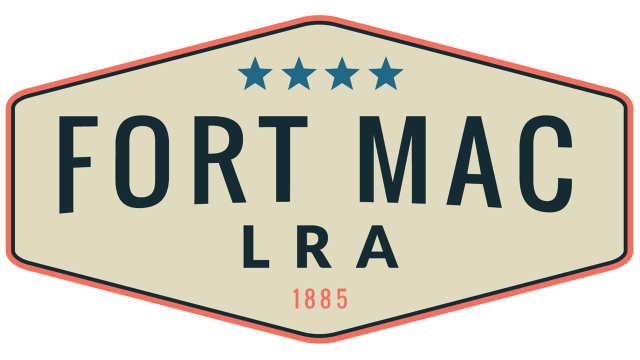 McPherson Implementing Local Redevelopment Authority Fort Mac LRA Finance Committee will meetThursday, July 21, 2022 @12:30pm!!!at the office of Fort Mac LRA1794 Walker Ave., SWAtlanta, GA 30310